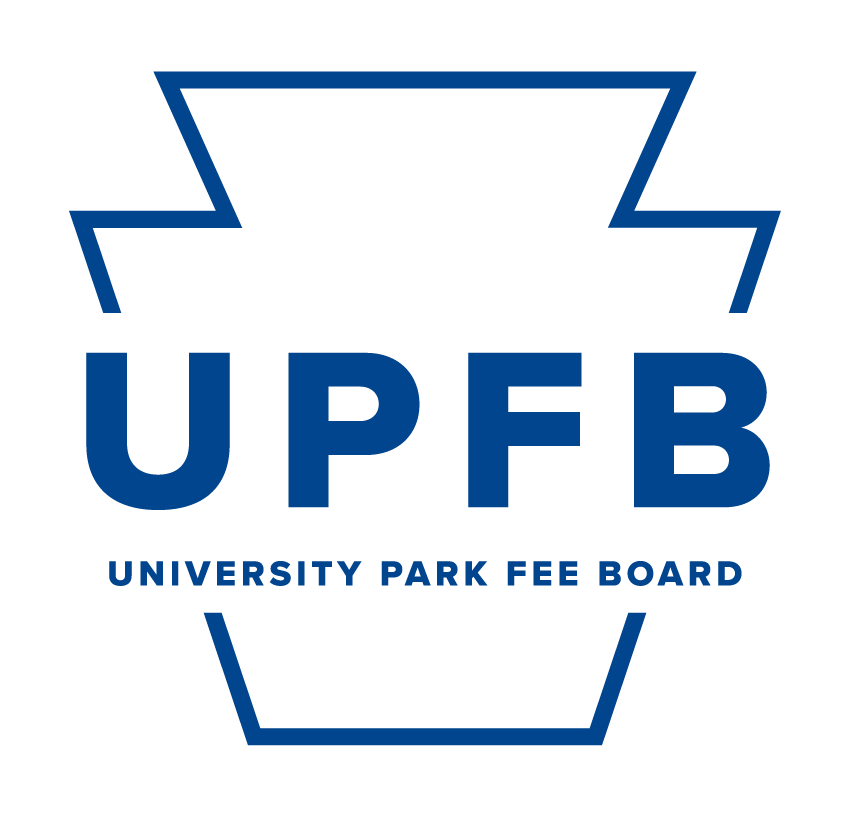 Meeting AgendaJanuary 26-February 1, 2024 | 7:00-9:00 pm | Hub Room 106Call to Order, Opening Roll CallAdoption of Meeting MinutesAdoption of the AgendaPublic CommentOld BusinessAction Item Resolution 1a: Holistic Strategic Planning Committee AmendmentsNew BusinessAction Item Resolution 1b: Holistic Strategic Planning Committee RecommendationsChair Report (Najee Rodriguez)Vice-Chair Report (Cierra Chandler)Executive Committee ReportsOffice of Strategic Communications (Camryn O’Rourke and Maggie Atkins)Chief Budget and Planning Executive (Danil Kurtz)Chief Administrative Executive (Rayna Alexander)Comments for Good of the OrderClosing Roll Call